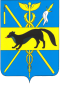 СОВЕТ НАРОДНЫХ ДЕПУТАТОВБОГУЧАРСКОГО  МУНИЦИПАЛЬНОГО РАЙОНАВОРОНЕЖСКОЙ ОБЛАСТИРЕШЕНИЕот  23.08.2016 года № 311             г.БогучарО ходе реализации муниципальной целевой программы «Муниципальное управление и гражданское общество», утвержденной постановлением администрации Богучарского муниципального района от 23.12.2013 года № 1046 	В соответствии с Федеральным законом от 06.10.2003 № 131 – ФЗ «Об общих принципах организации местного самоуправления в Российской Федерации», Уставом Богучарского муниципального района», заслушав информации заместителя руководителя финансового отдела администрации Богучарского муниципального района Донцовой Н.Н., заместителя главы администрации Богучарского муниципального района – руководителя аппарата администрации района Самодуровой Н.А., первого заместителя главы администрации Богучарского муниципального района Величенко Ю.М. «О ходе реализации муниципальной программы «Муниципальное управление и гражданское общество», Совет народных депутатов Богучарского муниципального района р е ш и л:1. Информации заместителя руководителя финансового отдела администрации Богучарского муниципального района Донцовой Н.Н., заместителя главы администрации Богучарского муниципального района – руководителя аппарата администрации района Самодуровой Н.А., первого заместителя главы администрации Богучарского муниципального района Величенко Ю.М. «О ходе реализации муниципальной программы «Муниципальное управление и гражданское общество»  принять к сведению. 2. Отметить положительную работу по финансовому обеспечению расходов на реализацию муниципальной программы «Муниципальное управление и гражданское общество» по итогам 2015 года, где при уточненном плане расходов на 2015 год 89132,0 тысяч рублей фактическое финансирование составило 89132,0 тысяч рублей или 100%.  3. Финансовому отделу администрации Богучарского муниципального района (Бровкиной Н.А.) и постоянной комиссии Совета народных депутатов Богучарского муниципального района по бюджету, налогам, финансам и предпринимательству (Фурсов Ю.И.) обеспечить до конца 2016 года безусловное выполнение плана расходов бюджета Богучарского муниципального района на финансирование программы, где при плане финансирования в объеме за 2016 год 107348,3 тысяч рублей финансирование по итогам 1 полугодия 2016 года составило 57650,3 тысяч рублей.       4. Постоянной комиссии Совета народных депутатов Богучарского муниципального района по местному самоуправлению, правотворческой деятельности, депутатской этике (Середин С.И.) и заместителю главы администрации Богучарского муниципального района – руководителю аппарата администрации муниципального района Самодуровой Н.А. усилить контроль за выполнением в 2016 году подпрограмм   «Повышение качества предоставляемых государственных и муниципальных услуг в Богучарском муниципальном районе на 2014-2020 годы» и «Развитие гражданского общества в Богучарском муниципальном районе на 2014-2020 годы».         5.  Постоянной комиссии Совета народных депутатов Богучарского муниципального района по социальным вопросам (Кравцова И.П.) и первому заместителю главы администрации Богучарского муниципального района Величенко Ю.М.:	5.1. Детально проанализировать неиспользованные резервы по исполнению подпрограмм  «Снижение рисков и смягчение последствий чрезвычайных ситуаций природного и техногенного характера на территории Богучарского муниципального района в 2014-2020 годах», «Профилактика терроризма и экстремизма на территории Богучарского муниципального района на 2014-2020 годы», «Профилактика правонарушений на территории Богучарского муниципального района на 2014-2020 годы» по результатам их исполнения в 2016 году и принять дополнительные меры по безусловному исполнению данных подпрограмм.	5.2. Принять меры к выявлению и пресечению незаконной деятельности по организации гостиниц в многоквартирных домах.     5.3.В целях повышения безопасности дорожного движения установить светофор на пересечении ул.Транспортная и поворот на военный городок в связи с кратным увеличением участников дорожного движения и участившимися случаями аварий.6. Контроль за выполнением данного решения возложить на постоянные комиссии Совета народных депутатов Богучарского муниципального района, первого заместителя главы администрации муниципального района Величенко Ю.М. и заместителей главы администрации муниципального района Кожанова А.Ю. и Самодурову Н.А.Глава Богучарскогомуниципального района 				                         А.М. Василенко